Safety PlanRisks and mitigationsRisk Analysis The project has the following risks associated with it.Legislative riskSafety at Work Act 2015Animal Welfare Amendment Act (No 2) 2015	Codes of Welfare (Animal Welfare)City Council ByLawsOrganisation animal care policySafety RiskLoss of control of vehicleLoss of control of retrieval mechanismHigh pressure water storageHigh pressure water delivery systemPetrol driven motorsFalling objects/animals/ debrisMembers of the public, owners of animalsTimeframe risksUnable to source parts in timely manner or to deadlinesAny required authorisations, permits not requested earlier enough or that take longer than expected to obtain.Unfavourable conditions; not animals stuck in tress during testing periods.Reputational riskA bad rescue could result in loss of reputation.Legislative prosecution could result in loss of reputationBad Press could result in loss of reputation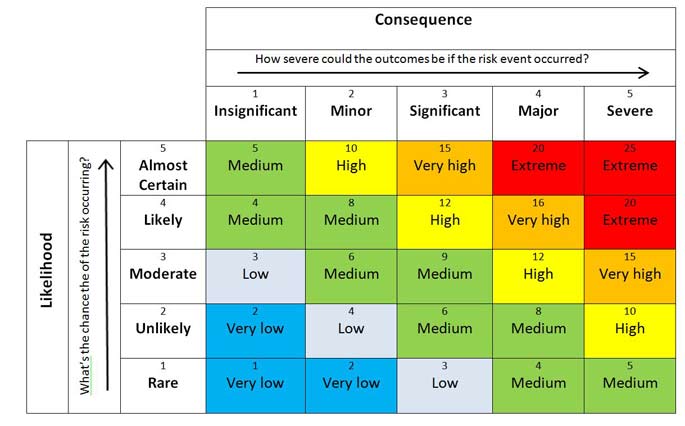 CategoryHazardRiskImpactControls/MitigationsPlantMoving VehicleLoss of control of vehicleExtreme Visual warning lights, Safety spotter when moving vehicle around at site. Cordons and exclusion areas around vehicleHigh pressure water storageFailure of Pressure containmentHighHigh pressure system safety tested every month,Cordons and exclusion areas around vehicleretrieval mechanismLoss of control of retrieval mechanismHighAll parts of control systems and mechanisms tested before departure to site, also tested monthly. Cordons and exclusion areas around vehicle.Petrol driven motorsFireMoving PartsEnvironment damageMediumNo Hot refuelling allowed, engine maintained regularly, oil and fuel spills contained and cleaned up immediately, bunting available to stop anything getting into storm water drains.Fire Extinguisher on siteHigh pressure water delivery systemFailure of delivery systemMoving PartsMediumAll parts of control systems and mechanisms tested before departure to site, also tested monthly. Cordons and exclusion areas around vehicle.EnvironmentFalling objects/animals/ debrisInjury to people Injury to AnimalsDamage to itemsExtremeCordons and exclusion areas around areaPeopleMembers of the public, owners of animalsInjury to people HighCordons and exclusion areas around areaAnimalsInjury during retrievalMediumVet or Vet nurse on call.